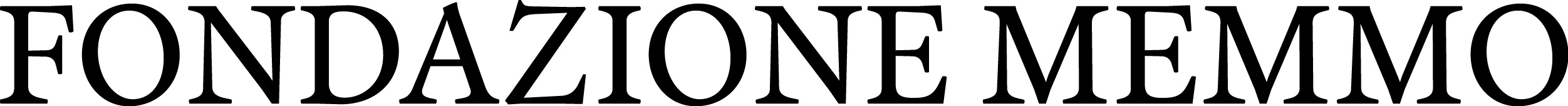 	Conversation Piece | Part VIIVerso NarragoniaJos de Gruyter & Harald Thys, Benedikt Hipp, Apolonia Sokolmostra a cura di Marcello SmarrelliApertura al pubblico: 8 febbraio – 1° luglio 2021Fondazione MemmoRoma, via Fontanella Borghese 56bCOMUNICATO STAMPALa Fondazione Memmo presenta dall’8 febbraio 2021 Conversation Piece | Part VII, il nuovo appuntamento del ciclo di mostre, a cura di Marcello Smarrelli, dedicate agli artisti italiani e stranieri temporaneamente presenti a Roma, o che intrattengono un rapporto speciale con la città.La mostra vede protagonisti Jos de Gruyter & Harald Thys (duo di artisti belga), Benedikt Hipp (attuale vincitore del Premio Roma presso l’Accademia Tedesca Roma Villa Massimo) e Apolonia Sokol (attualmente borsista presso Villa Medici - Accademia di Francia a Roma).Il succedersi delle parti che scandiscono le varie edizioni, diventa un racconto per capitoli che affrontano argomenti sempre diversi legati al dibattito critico sul contemporaneo, toccando aspetti che riguardano la storia dell’arte, ma anche questioni di stretta attualità, su cui gli artisti sono invitati a confrontarsi attraverso un dibattito aperto tra loro e il curatore.Verso Narragonia, il sottotitolo che caratterizza ad ogni edizione le scelte e il percorso espositivo, per questo settimo capitolo fa riferimento alla località fittizia raccontata nel poema La nave dei folli, del poeta alsaziano Sebastian Brant, pubblicata per la prima volta nel 1494, illustrata da Albrecht Dürer. Nel testo si narra del viaggio fantastico di una nave stipata di folli, attraverso diverse mete: Narragonia – il “paradiso dei folli” –, il Paese di Cuccagna – terra di abbondanza e piacere –, fino al tragico epilogo del naufragio dell’imbarcazione. Con una forte attitudine allegorica, La nave dei folli è una favola moraleggiante, una critica ai vizi e alle debolezze umane dell’epoca. Nei secoli successivi, il poema ha suggerito ulteriori chiavi di lettura: celebre quella del filosofo francese Michel Foucault, che nella sua Storia della follia nell’età classica (1961) parte proprio dall’immagine della Stultifera navis per affrontare il tema della pazzia. Nell’antichità i folli erano pienamente integrati nella società e, nonostante il giudizio nei loro confronti fosse fortemente ambiguo, rispetto ad una maggioranza molto critica, alcuni intellettuali erano propensi a considerarli come dotati di particolari poteri. L’esempio più eclatante nel considerare i folli come persone fuori dalla norma viene da Erasmo da Rotterdam, autore dell’Elogio della follia (1511), a cui è attribuita la frase: “Le idee migliori non vengono dalla ragione, ma da una lucida, visionaria follia”. Da un certo punto in poi della storia, però, la situazione muta radicalmente e la malattia mentale inizia ad essere equiparata alla lebbra e i folli reclusi, internati, spinti ai margini della società, abbandonati alla propria sorte – allo stesso modo dei folli raccontati da Brant. Anche le arti visive si sono nutrite dell’immaginario che La nave dei folli ha saputo generare, dalla nota interpretazione di Hieronymus Bosch (1494 circa), con tutto il suo celebre catalogo di grilli, creaturine mitologiche grottesche e ironiche, fino al dramma de La zattera della Medusa (1818-1819) di Théodore Géricault.Attraverso i lavori dei tre artisti invitati, Verso Narragonia, intende evidenziare il tema della follia come fonte d’ispirazione della creatività artistica, sottolineando l’attrazione suscitata sugli artisti da tutto ciò che è diverso, strano e perturbante. Se è vero che l’arte è artificio che scardina le consuetudini del pensiero corrente, un’esperienza che spiazza l’individuo facendolo riflettere sulla sua condizione, possiamo affermare che il tempo inedito e straniante che stiamo vivendo, possa essere considerato un tempo “artistico”. La mostra si apre con l’installazione del duo formato da Jos de Gruyter (Geel, Belgio, 1965) e Harald Thys (Wilrijk, Belgio, 1966). Si tratta di un gruppo di 23 piccoli busti realizzati in gesso, capelli finti e vernice: una raccolta bizzarra di politici di fama internazionale, dittatori, attori di film di serie B, assassini e le loro vittime, personaggi pubblici noti e figure storiche, vive o morte. I busti sono presentati senza alcuna gerarchia o giudizio morale. Si somigliano tutti, risultando insieme spaventosi e innocui, piatti, inermi e stereotipati. Ogni testa è collocata su piccole mense allestite tutt’intorno alla stanza, ognuna con il nome del personaggio; una breve biografia di ogni figura rappresentata è disponibile in un foglio di sala. Lo spazio della Fondazione Memmo fa da cornice all’installazione: un edificio antico, al centro di una città carica di storia, che diventa il contesto ideale per mostrare i 23 busti di personaggi congelati nel tempo. Simile a caricature, la forma e la disposizione delle teste ricordano i busti imperiali romani conservati in un museo archeologico o in un palazzo nobiliare, rimandando anche all’atmosfera sinistra di un laboratorio scientifico deviato.Per Conversation Piece, Apolonia Sokol (Parigi, Francia, 1988) ha realizzato un dipinto di oltre cinque metri di larghezza, direttamente collegato al tema iconografico della mostra. La pittrice ha infatti realizzato una tela che raffigura un’imbarcazione popolata di figure, che attinge alle incisioni di Dürer della prima edizione de La nave dei folli. I soggetti ritratti da Sokol, pur rifacendosi nella loro disposizione a modelli tratti dalla storia dell’arte, sono in realtà persone della contemporaneità; una popolazione di amiche, conoscenti e persone amate dall'artista che mette in discussione orientamenti e generi sessuali, attualizzando alcuni riferimenti della tradizione artistica e accostandoli a temi urgenti e d’attualità. Il dipinto è presentato su un particolare telaio estroflesso: una caratteristica formale che porta con sé anche degli aspetti più concettuali, legati alla storia della pittura e alla possibilità di offrire una visione “distorta” dell’opera.Benedikt Hipp (Monaco di Baviera, Germania, 1977) ha realizzato un ambiente composto da dipinti e sculture inedite, presentate nello spazio espositivo come parti dissezionate di un corpo. Le sculture, prodotte grazie a una fornace che l’artista ha installato nel proprio giardino di casa, sono il risultato di una “deformazione” dell’argilla attraverso un processo antico, quasi primordiale, che genera l’effetto di una pelle avvolta sulla superficie dei manufatti, le cui fattezze ricordano dettagli anatomici, organici ed elementi residuali, quasi reperti di un’antica civiltà scomparsa. Anche i dipinti sono contraddistinti dalla stessa carica espressiva, contribuendo a rafforzare l’atmosfera da laboratorio alchemico, uno spazio perturbante e magico che trascende i limiti della razionalità.Grazie al prestito eccezionale concesso dalla Biblioteca Oliveriana di Pesaro, sarà esposta in mostra una rara copia de La nave dei folli di Sebastian Brant, nell’edizione di Basilea del 1572. La mostra sarà accompagnata da una pubblicazione in uscita nell’aprile 2021.Conversation Piece – il progettoConversation Piece nasce dalla volontà della Fondazione Memmo di monitorare costantemente la scena artistica contemporanea della città e, in particolare, l’attività delle accademie e degli istituti di cultura stranieri, dove tradizionalmente completano la loro formazione nuove generazioni di artisti provenienti da tutto il mondo. Attraverso queste mostre e altre iniziative la Fondazione Memmo vuole porsi come un amplificatore del lavoro di queste istituzioni. Il titolo del ciclo si ispira a uno dei film più famosi di Luchino Visconti, Gruppo di Famiglia in un interno (Conversation Piece, 1974), una chiara metafora del confronto tra generazioni e dei rapporti di odio e amore tra antico e moderno; ma Conversation Piece era anche un genere pittorico diffuso tra XVII e XVIII sec., caratterizzato da gruppi di persone in conversazione tra loro o colti in atteggiamenti di vita familiare. La mostra, oltre a rappresentare un’occasione di confronto e di dialogo con Roma, si offre come momento di discussione tra personalità artistiche differenti tra loro nell’intento di far convergere energie, saperi e metodi diversi in un unico evento espositivo.Negli anni hanno partecipato quasi quaranta artisti internazionali fra cui Yto Barrada, Eric Baudelaire, Rossella Biscotti, Piero Golia, Francesca Grilli, Invernomuto, Jonathan Monk, Philippe Rahm, Julian Rosefeldt, Marinella Senatore.Fondazione MemmoLa Fondazione Memmo nasce nel 1990 dal desiderio di Roberto Memmo di dar vita a un’attività culturale mirata ad avvicinare il mondo dell’arte al vasto pubblico attraverso la diretta conoscenza di capolavori di tutti i tempi e delle più varie civiltà. A partire dal 2012, grazie all’iniziativa di Fabiana Marenghi Vaselli Bond e Anna d’Amelio Carbone è attivo un nuovo programma espositivo interamente dedicato al panorama artistico contemporaneo. Contribuire allo sviluppo del tessuto culturale nel territorio, connettersi a realtà internazionali, aprendo un dialogo con le altre istituzioni e promuovere l'interazione fra gli artisti e la città di Roma sono tra gli obiettivi della Fondazione Memmo. Performance, residenze, talk, laboratori didattici e pubblicazioni sono quindi l’occasione per promuovere il presente, come un osservatorio dedicato alla contemporaneità, per contribuire allo sviluppo del nostro futuro. Nel 2018 la Fondazione Memmo si aggiudica il prestigioso Montblanc de la Culture Arts Patronage Award, riconoscimento grazie al quale, nel gennaio 2020, avvierà un programma di residenze a Londra, in collaborazione con Gasworks, dedicato agli artisti italiani, proseguendo in questo modo l’attività di confronto, scambio e connessione tra artisti e istituzioni di contesti diversi. Gli artisti finora coinvolti sono Diego Marcon (2020) e Moira Ricci (2021).Roma, febbraio 2021Materiali stampa e foto al link: https://www.dropbox.com/sh/g81v1otfguni7ay/AACyr5MX2C41FBVbNVqr7T8Ia?dl=0 INFORMAZIONIMostra: Conversation Piece | Part VII – Verso NarragoniaCuratore: Marcello SmarrelliAssistente curatore: Saverio VeriniLuogo: Fondazione Memmo, via Fontanella Borghese 56/b, 00186 RomaApertura al pubblico: 8 febbraio – 1°luglio 2021Orario: dal lunedì al venerdì, dalle ore 11.00 alle ore 18.00 (chiuso il sabato e la domenica)Ingresso liberoInformazioni: Benedetta Rivelli: +39 06 68136598 | info@fondazionememmo.it | www.fondazionememmo.itUFFICIO STAMPA MOSTRAMaria Bonmassar ufficio: +39 06 4825370 / cellulare: + 39 335 490311 | ufficiostampa@mariabonmassar.comGrazie a: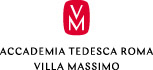 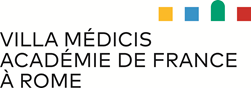 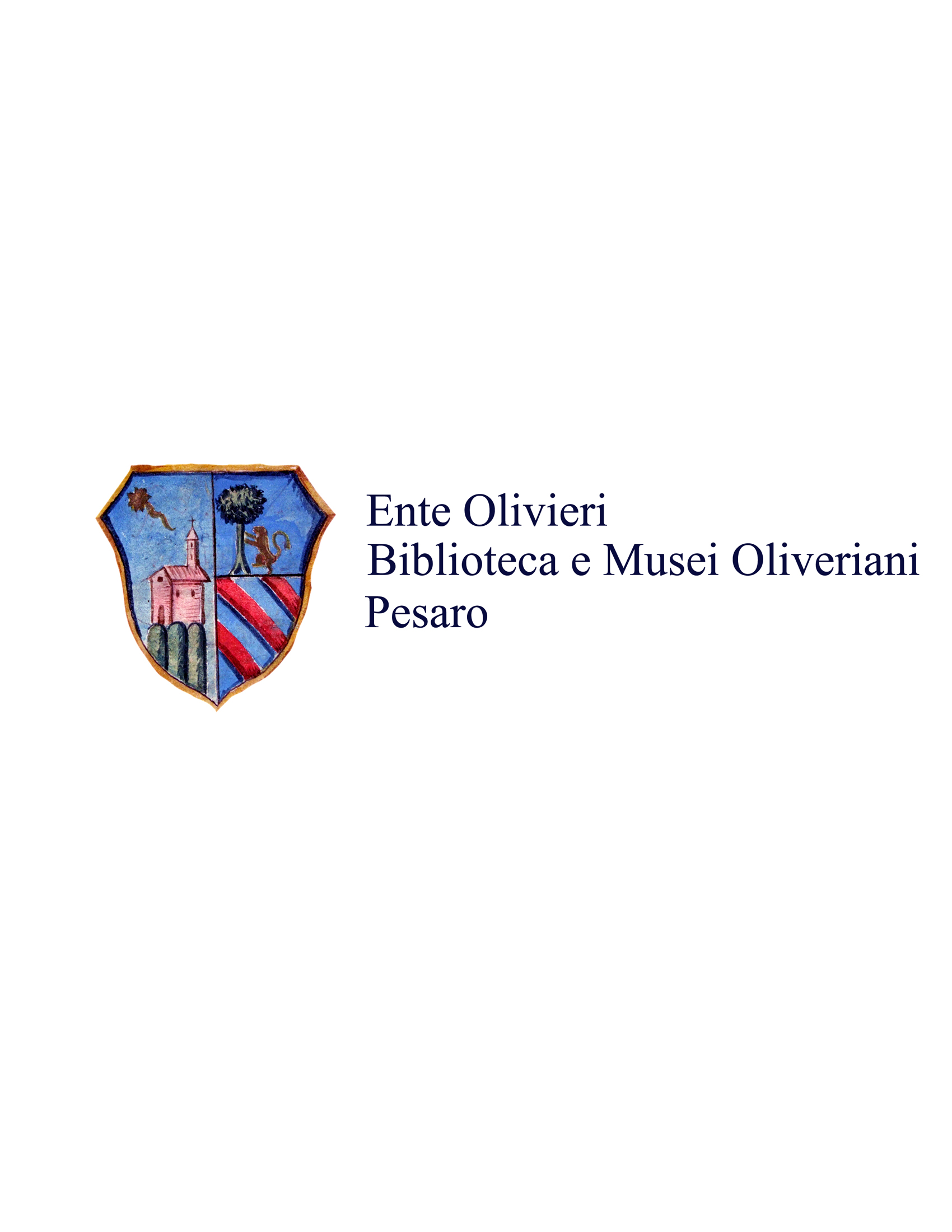 